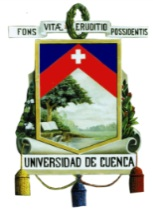 UNIVERSIDAD DE CUENCACONVOCATORIA A CONCURSO DE MÉRITOSFACULTAD DE PSICOLOGIALa Señora Rectora de la Universidad de Cuenca, a través de la Dirección de Talento Humano, convoca al proceso de selección de Técnicos Docentes No Titulares para la Facultad de Psicología de la Universidad de Cuenca, conforme el siguiente detalle:* Las remuneraciones dependerán del grado académico, considerando adicionalmente, en el caso de personal de apoyo académico la resolución UC-CU-RES-085-2021.Las inscripciones se recibirán en formato impreso en la secretaria de la Facultad de Psicología de la Universidad de Cuenca, en el horario de 08h00 a 12h30 y de 15H00 a 17H30, hasta el 14 de febrero de 2023 y deberán contener la siguiente documentación, de conformidad a las disposiciones contenidas en el “Procedimiento para Selección de Personal Académico y Personal de Apoyo Académico no Titular Ocasional” (UC-CU-RES-021-2022 reformado mediante resolución UC-CU-RES-013-2023) de la Universidad de Cuenca: a) Solicitud firmada por el peticionario o por una persona que presente autorización por escrito con reconocimiento de firma notarial, dirigida al Rectorado de la Universidad, indicando el área o asignatura     del proceso de selección, enumerando los documentos que acompaña y señalando domicilio y dirección de correo electrónico para las notificaciones;b) Constancia del registro de los títulos del Órgano Rector de la Política Pública de Educación Superior;c) Copia de la cédula de identidad o pasaporte; y,d) Certificado de cumplimiento del año de servicio rural para el área de la salud (carreras de Medicina, Enfermería y Odontología)Documentos para Calificación de Méritos: La puntuación y calificación de méritos se realizará de conformidad a lo dispuesto en el artículo 27 del “Procedimiento para Selección de Personal Académico y Personal de Apoyo Académico no Titular Ocasional”, de la Universidad de Cuenca para lo cual el aspirante deberá presentar original o copia certificada de los documentos. Link de acceso a la normativa: https://drive.google.com/drive/folders/1ktyRvOzBzI71WBRFibEywl5JFjF53H0a?usp=share_linkNota aclaratoria: Únicamente, de resultar seleccionado un profesional que no cuente con maestría, el contrato será civil de servicios profesionales.El/la triunfador/a del concurso se sujetará a la dedicación, horario e inicio de actividades de acuerdo a las necesidades académicas planificadas por la Facultad.Las bases del concurso estarán disponibles en la página web de la Universidad de Cuenca: https://www.ucuenca.edu.ec/nosotros/administracion-central/direccion-de-talento-humano/concursosMayor información se proporcionará en la Secretaría de la Facultad de Psicología, ubicada en la Av. 12 de Abril y Av. Loja. Teléfono de contacto: 07 4051000 ext. 2804.						                         	                                     Cuenca, 07 de febrero de 2023.Econ. Verónica Abril Calle, DIRECTORA DE TALENTO HUMANO.NoCARRERA O PROGRAMA DE INVESTIGACIÓNCATEGORÍADEDICACIÓN              TC-40 H                              MT-20 H                                TP-≤ 20 HDEDICACIÓN              TC-40 H                              MT-20 H                                TP-≤ 20 HREQUISITOS ACADÉMICOS TÍTULOS: TERCER NIVEL y CUARTO NIVEL:REQUISITOS ACADÉMICOS TÍTULOS: TERCER NIVEL y CUARTO NIVEL:REQUISITOS ESPECÍFICOSREQUISITOS ESPECÍFICOSDISTRIBUTIVO Y ACTIVIDADES ASIGNADAS POR EL H. CONSEJO DIRECTIVODISTRIBUTIVO Y ACTIVIDADES ASIGNADAS POR EL H. CONSEJO DIRECTIVOR.M.U*R.M.U*PARTIDAPARTIDA1Facultad de Psicología Técnico Docente No Titular - Medio TiempoTécnico Docente No Titular - Medio TiempoMT - 20HMT - 20HTERCER NIVEL:Licenciado/a en PsicologíaPsicólogo/a Psicólogo/a Clínico/aTERCER NIVEL:Licenciado/a en PsicologíaPsicólogo/a Psicólogo/a Clínico/aExperiencia comprobable de mínimo 2 años en intervención psicológica Experiencia comprobable de mínimo 2 años en intervención psicológica Tutoría de Prácticas Preprofesionales Prácticas Clínicas: 10 horas.Horas de atención CEM: 10 horas.Total: 20 horasTutoría de Prácticas Preprofesionales Prácticas Clínicas: 10 horas.Horas de atención CEM: 10 horas.Total: 20 horasTercer nivel RMU:$500,00Maestría RMU: $700,00 Tercer nivel RMU:$500,00Maestría RMU: $700,00 Fondos delPlantel parapagos deremuneracionesFondos delPlantel parapagos deremuneraciones2Facultad de PsicologíaTécnico Docente No Titular – Tiempo CompletoTécnico Docente No Titular – Tiempo CompletoTC- 40HTC- 40HTERCER NIVEL:Licenciado/a en PsicologíaPsicólogo/a Psicólogo/a Clínico/aTERCER NIVEL:Licenciado/a en PsicologíaPsicólogo/a Psicólogo/a Clínico/aExperiencia comprobable de mínimo 2 años en intervención psicoterapéuticaExperiencia comprobable de mínimo 2 años en intervención psicoterapéuticaAtención Psicológica en el área aplicada de Psicología Clínica del CEPAUC a nivel de Evaluación e Intervención Clínica: Evaluación, Diagnóstico y Evaluación Psicológica, en el área de la Psicología Clínica y Psicoeducación: 40 horas.Total: 40 horasAtención Psicológica en el área aplicada de Psicología Clínica del CEPAUC a nivel de Evaluación e Intervención Clínica: Evaluación, Diagnóstico y Evaluación Psicológica, en el área de la Psicología Clínica y Psicoeducación: 40 horas.Total: 40 horasTercer nivel RMU: $1000,00Maestría RMU: $ 1400,00Tercer nivel RMU: $1000,00Maestría RMU: $ 1400,00Fondos delPlantel parapagos deremuneracionesFondos delPlantel parapagos deremuneraciones3Facultad de PsicologíaTécnico Docente No Titular – Tiempo CompletoTécnico Docente No Titular – Tiempo CompletoTC- 40HTC- 40HTERCER NIVEL:Licenciado/a en PsicologíaPsicólogo/a Psicólogo/a Educativo/aTERCER NIVEL:Licenciado/a en PsicologíaPsicólogo/a Psicólogo/a Educativo/aExperiencia comprobable de mínimo 2 años en intervención psicopedagógicaExperiencia comprobable de mínimo 2 años en intervención psicopedagógicaAtención Psicológica en el área aplicada de Psicología Educativa del CEPAUC a nivel de Evaluación e Intervención Psicoeducativa: Evaluación, Diagnóstico y Evaluación Psicológica, en el área de la Psicología Educativa y Psicoeducación: 40 horas.Total: 40 horasAtención Psicológica en el área aplicada de Psicología Educativa del CEPAUC a nivel de Evaluación e Intervención Psicoeducativa: Evaluación, Diagnóstico y Evaluación Psicológica, en el área de la Psicología Educativa y Psicoeducación: 40 horas.Total: 40 horasTercer nivel RMU: $1000,00Maestría RMU: $ 1400,00Tercer nivel RMU: $1000,00Maestría RMU: $ 1400,00Fondos delPlantel parapagos deremuneracionesFondos delPlantel parapagos deremuneraciones